Dear Parent,Since September we have been trialling a computer program with the P4-7 pupils called RM Easimaths. RM Easimaths is a  school and home-based online maths tuition system. It is designed to help pupils improve their maths skills in a fun and encouraging environment targeted to their individual ability level, while providing teachers with valuable information on pupil performance. The children are enjoying using this program in school and are now able to independently use the program.We wish to make you aware that the program is now available for P4-7 pupils to use at home.  In order to get the best from the program RM Easimaths recommend: “that the pupils use RM Easimaths regularly – an average of three or four sessions a week produces the best learning gains, and 15 minutes is the ideal session time – long enough for a pupil to settle and concentrate on their work, but without exceeding their attention span.”The children have been provided with their individual login details, which include your child’s username, school site ID and password.  We encourage your child to keep these details in a safe place.  The web address for this program is:https://www.rmeasimaths.com/            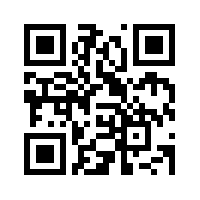 As the computer program is an online tuition system targeted to each child’s individual ability there is no need for any assistance to be provided by an adult during the session.  We are encouraging this because the program identifies when your child is having difficulty with a question and provides support by showing an example of how to work out the answer. So, for the best results simply allow your child to log on and complete the 15 minute session independently.As it is a web-based service, RM Easimaths is accessible online using an internet browser thatsupports Flash such as: Internet Explorer 8, Chrome 49 or later, Safari 9, Firefox 46 or later. Most PC’s, laptops, tablets or Ipads should support one or more of these browsers.  Alternatively, apps are available for Apple and Android and you can download the apps for free here:iPad: https://itunes.apple.com/gb/app/rm-easimaths/id684769038Android: https://play.google.com/store/apps/details?id=air.com.rm.EasimathsMobileIf you are using the app the children’s log in details are also required. A  link for the RM Easimaths website will be placed on the school website.Headphones will be required or the sound on the computer will need to be unmuted as the activities use audio to provide instruction and assistance. No reading ability is required for the children to use the program, as full audio support is given.We hope your child/children enjoy using RM Easimaths at home.  If you experience any difficulties with logging in to the program at home, please let me know.Regards,Mrs McMullan (Numeracy Co-ordinator)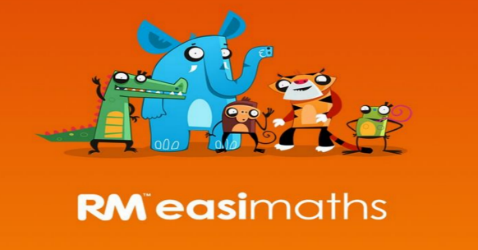 